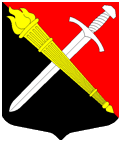 АДМИНИСТРАЦИЯМуниципальное образование Тельмановское сельское поселение Тосненского района Ленинградской областиП О С Т А Н О В Л Е Н И Е«31» июля 2017 г.                                                                                                № 108Об опубликовании списков избирательных участков для проведения выборов депутатов Совета депутатов муниципального образования Тельмановское сельское поселение Тосненского района Ленинградской области четвертого созываВ соответствии с пунктом 7 статьи 19 Федерального закона от 12.06.2002 №67-ФЗ «Об основных гарантиях избирательных прав и права на участие в референдуме граждан Российской Федерации», постановлением администрации муниципального образования Тосненский район Ленинградской области от  15.01.2013 №42-па «Об образовании избирательных участков, участков референдума для проведения выборов и референдумов на территории Тосненского муниципального района» (с учетом изменений, внесенных постановлениями от 14.07.2014 №1220-па, от 04.09.2014 № 1919-па, от 20.07.2015 № 1627-па, от 10.08.2015 № 1747-па, от 12.07.2016 № 1357/1-па, от 13.07.2017 № 1856-па),администрация муниципального образования Тельмановское сельское поселение Тосненского района Ленинградской областиПОСТАНОВЛЯЕТ:Опубликовать постановление администрации муниципального образования Тосненский район Ленинградской области от 13.07.2017 № 1856-па   «О внесении изменений в постановление администрации муниципального образования Тосненский район Ленинградской области  от 15.01.2013 №42-па «Об образовании избирательных участков, участков референдума для проведения выборов и референдумов на территории Тосненского  муниципального района»,  (с учетом изменений, внесенных  постановлениями от  14.07.2014 №1220-па, от 04.09.2014 № 1919-па, от 20.07.2015 № 1627-па,  от 10.08.2015 № 1747-па, от 12.07.2016 №1357/1-па, от 13.07.2017 № 1856-па) и списки избирательных участков, утверждённые данным постановлением в части Тельмановского сельского поселения. Опубликовать не позднее 1 августа 2017 года настоящее постановление в любом из следующих источников:- в официальном муниципальном средстве массовой информации МО Тельмановское СП – в сетевом издании «тельмана47.рф», размещенном в информационно-телекоммуникационной сети «Интернет» по адресу: www.тельмана47.рф.- на официальном сайте МО Тельмановское СП, размещенном в информационно-телекоммуникационной сети «Интернет» по адресу: www.telmana.info.- в печатном средстве массовой информации – газете «Тосно Time».Контроль исполнения настоящего постановления оставляю за собой.И.о. главы администрации                                                               И.В. Стецов						                                     МУНИЦИПАЛЬНОЕ ОБРАЗОВАНИЕ				ТОСНЕНСКИЙ РАЙОН ЛЕНИНГРАДСКОЙ ОБЛАСТИ, АДМИНИСТРАЦИЯПОСТАНОВЛЕНИЕот    13.07.2017		№ 1856-паО внесении изменений в постановление администрации муниципального образования Тосненский район Ленинградской области от 15.01.2013 №42-па «Об образовании избирательных участков, участков референдума для проведения выборов и референдумов на территории Тосненского муниципального района».  На основании пункта 2 статьи 19 Федерального закона от 12.06.2002  №67-ФЗ «Об основных гарантиях избирательных прав и права на участие в референдуме граждан Российской Федерации»,  по согласованию с территориальной избирательной комиссиией Тосненского муниципального района Ленинградской области администрация муниципального образования Тосненский район Ленинградской области ПОСТАНОВЛЯЕТ:Внести в постановление  администрации муниципального образований Тосненский район Ленинградской области от 15.01.2013 №42-па «Об образовании избирательных участков, участков референдума для проведения выборов и референдумов на территории Тосненского муниципального района» (с учетом изменений, внесенных постановлениями  администрации муниципального образования Тосненский район Ленинградской области от  14.07.2014 №1220-па, от 04.09.2014 № 1919-па, от 20.07.2015 № 1627-па от 10.08.2015 № 1747-па, от 12.07.2016 №1357/1-па) изменения, изложив  приложение к нему в  новой редакции (приложение).2.  Пресс – службе администрации муниципального образования Тосненский район Ленинградской области опубликовать (обнародовать) настоящее постановление в порядке,  установленном  Уставом муниципального образования Тосненский район Ленинградской области.3.  Контроль за исполнением постановления возложить на председателя комитета по организационной работе, местному самоуправлению, межнациональным и межконфессиональным отношениям администрации муниципального образования Тосненский район Ленинградской области  Тимофееву Е.В..Глава администрации						                   В.П.  ДерновТимофеева 33-261. Приложениек постановлению администрациимуниципального образованияТосненский район Ленинградской областиот______________ № ______СПИСОКизбирательных участков, участков референдума, единых для всех выборов,проводимых на территории муниципального образования Тосненский районЛенинградской области, а также для всех референдумов Ленинградской области, местных референдумовИЗБИРАТЕЛЬНЫЙ УЧАСТОК № 906пос. ТельманаВ границы избирательного участка включена часть территории пос. Тельмана: по смежеству с Санкт-Петербургом от пересечения улицы Оборонная с автодорогой «Подъезд к городу Колпино», по направлению к железнодорожной линии Москва-Санкт-Петербург 28 км железной дороги; далее по направлению от западной границы отвода железнодорожной линии Москва-Санкт-Петербург до пересечения с улицей Колпинской; далее по улице Колпинской до пересечения с улицей Красноборской; далее между домами №32 корпус 2 и №34 в направлении дома №40; далее между домами №40 и №34 до пересечения с проездом между домами №34 и №36; далее по внутридворовому проезду с северной стороны дома №44 между домами №44 и №38; далее между домами №8 и № 12 до пересечения с автодорогой «Подъезд к городу Колпино»; далее, пересекая автодорогу «Подъезд к городу Колпино», по дворовому проезду вдоль домов №9 и №11 (с южной стороны домов) в направлении реки Ижоры; далее по правому берегу реки Ижоры до пересечения с улицей Оборонной г. Колпино Санкт-Петербурга; далее по улице Оборонной до исходной точки.Избирательный участок находится в границах: пос.Тельмана: дома 5, 5 корпус 1, 5 корпус 2, 7, 7 корп.1, 8, 9, 9 корпус 1, 11, 11 корп.1, 34, 36, 38, 42, 54, улица Квартальная дом 2.Адрес участковой избирательной комиссии: пос.Тельмана, МКОУ «Тельмановская средняя общеобразовательная школа» ул. Ленинградская, д.7, 1 этаж, тел. 48-393.Помещение для голосования: по этому же адресу, тел.48-393.ИЗБИРАТЕЛЬНЫЙ УЧАСТОК № 907пос. ТельманаВ границы избирательного участка включена часть территории пос. Тельмана: от пересечения реки Ижоры по правому берегу с продолжением внутридворового проезда у дома №15; далее по внутридворовому проезду вдоль дома №15 до пресечения с внутридворовым проездом между домами №15 и №13; далее по круговому внутридворовому проезду вдоль домов №№ 15, 17, 19, 21, 23, 25, 27, 13; далее по внутридворовому проезду между домами №13 и №15 до пересечения с внутридворовым проездом вдоль домов №15 и №13; далее по внутридворовому проезду вдоль домов №15 и №13 в направлении дома №14, с пересечением автодороги «Подъезд к городу Колпино»; далее по внутридворовому проезду вдоль дома №14 до пересечения с внутридворовым проездом между домами №14 и №18; далее по внутридворовому проезду между домами №14 и №18 до пересечения с внутридворовым проездом вдоль дома №18; далее по внутридворовому проезду вдоль дома №18 до дома №20; далее по внутридворовому проезду вдоль дома №20 до дома №22; далее между домами №20 и №22; далее по отмостке дома №20 со стороны дома №26 в сторону дома №10; далее между домами №10 и №6 до дома №44; далее между домами №6 и №44 до внутридворового проезда между домами №6 и №52; далее по внутридворовому проезду между домами №6 и №52 до внутридворового проезда между домами №48 и №26; далее по отмостке дома №48 со стороны дома №26, вдоль домов №48, №28, №30 до дома №32/1; далее по внутридворовому проезду между домами №46/1 и №32/1 до дома №46; далее между домами №46 и №32/1 в направлении дома №32/2, до пересечения с дорогой по улице Красноборской; далее по дороге по улице Красноборской до пресечения с дорогой, соединяющей автодорогу «Подъезд к городу Колпино» с дорогой на город Никольское; далее по дороге, соединяющей автодорогу «Подъезд к городу Колпино» с дорогой на город Никольское в направлении реки Ижоры, вдоль домов №46, №46 корпус 1, №26, №22, №24, №3, №16 до пересечения с автодорогой «Подъезд к городу Колпино», далее по прямой до правого берега реки Ижоры, далее по правому берегу реки Ижоры в сторону Колпино Санкт-Петербурга до исходной точки.Избирательный участок находится в границах: пос.Тельмана: дома 3, 6, 13, 14, 15, 16, 17, 19, 21, 22, 23, 24, 25, 26, 27, 46, 46 корпус 1.Адрес участковой избирательной комиссии: пос. Тельмана д.50, помещение местной администрации муниципального образования Тельмановское сельское поселение (первый этаж, каб.10), тел.48-833.Помещение для голосования: пос.Тельмана, ул.Красноборская д.5, (помещение Тельмановской врачебной амбулатории ГБУЗ Ленинградской области «Тосненская клиническая межрайонная больница»), тел. 48-390.ИЗБИРАТЕЛЬНЫЙ УЧАСТОК № 908пос. ТельманаВ границы избирательного участка включена часть территории пос. Тельмана: от пересечения реки Ижоры по правому берегу с продолжением внутридворового проезда у дома №15; далее по внутридворовому проезду вдоль дома №15 до пресечения с внутридворовым проездом между домами №15 и №13; далее по круговому внутридворовому проезду вдоль домов №№ 15, 17, 19, 21, 23, 25, 27, 13; далее по внутридворовому проезду между домами №13 и №15 до пересечения с внутридворовым проездом вдоль домов №15 и №13; далее по внутридворовому проезду вдоль домов №15 и №13 в направлении дома №14, с пересечением автодороги «Подъезд к городу Колпино»; далее по внутридворовому проезду вдоль дома №14 до пересечения с внутридворовым проездом между домами №14 и №18; далее по внутридворовому проезду между домами №14 и №18 до пересечения с внутридворовым проездом вдоль дома №18; далее по внутридворовому проезду вдоль дома №18 до дома №20; далее по внутридворовому проезду вдоль дома №20 до дома №22; далее между домами №20 и №22; далее по отмостке дома №20 со стороны дома №26 в сторону дома №10; далее между домами №10 и №6 до дома №44; далее между домами №6 и №44 до внутридворового проезда между домами №6 и №52; далее по внутридворовому проезду между домами №6 и №52 до внутридворового проезда между домами №48 и №26; далее по отмостке дома №48 со стороны дома №26, вдоль домов №48, №28, №30 до дома №32/1; далее по внутридворовому проезду между домами №46/1 и №32/1 до дома №46; далее между домами №46 и №32/1 в направлении дома №32/2, до пересечения с дорогой по улице Красноборской; далее по дороге по улице Красноборской до пресечения с дорогой, соединяющей автодорогу «Подъезд к городу Колпино» с дорогой на город Никольское; далее по дороге, соединяющей автодорогу «Подъезд к городу Колпино» с дорогой на город Никольское, до пересечения с улицей Зеленой; далее по границе земельных участков нечетной стороны улицы Зеленой до полосы отвода железнодорожной линии Москва-Санкт-Петербург; далее по прилегающему к железнодорожной линии Москва-Санкт-Петербург проезду от улицы Зеленой до улицы Колпинской, далее по улице Колпинской до пересечения с улицей Красноборской, далее между домами №32 корпус 2 и №34 в направлении дома №40, далее между домами №40 и №34 до пересечения с проездом между домами №34 и №36, далее по внутридворовому проезду с северной стороны дома №44 между домами №44 и №38, далее между домами №8 и № 12 до пересечения с автодорогой «Подъезд к городу Колпино», далее по дворовому проезду вдоль домов №9 и №11 (с южной стороны домов) в направлении реки Ижоры, далее по правому берегу реки Ижоры до исходной точки.Избирательный участок находится в границах: пос.Тельмана: дома 9 корпус 2, 10, 11 корпус 2, 12, 18, 20, 28, 30, 32 корпус 1, 32 корпус 2, 40, 44, 48, улицы Колпинской, Луговой, Полевой, Центральной, Садовой, Железнодорожной, Зеленой, Красноборской.Адрес участковой избирательной комиссии: пос. Тельмана. д.50 (помещение местной администрации муниципального образования Тельмановское сельское поселение, 1 этаж) тел. 48-833.Помещение для голосования: по этому же адресу: тел. 48-833.ИЗБИРАТЕЛЬНЫЙ УЧАСТОК № 909пос. ТельманаВ границы избирательного участка включена часть территории пос. Тельмана:по смежеству с Санкт-Петербургом от пересечения улицы Оборонная с улицей Московская; далее по улице Московская до дома 1 по Ладожскому бульвару; далее по внутридворовой территории между домами 14 по улице Ижорского батальона (Колпино) и 1 по Ладожскому бульвару в направлении железнодорожной линии Москва-Санкт-Петербург до пересечения с внутридворовым проездом между домом 1 корп. 1 и домом 7 по Ладожскому бульвару; далее по внутридворовому проезду между домом 4 по ул. Московская и домом 5 по Ладожскому бульвару; далее по пустырю до внутридворового проезда между домом 5 и домом 7 по ул. Онежская, пересекая продолжение ул. Оборонная до дома 2 по ул. Квартальная; от дома 2 по ул. Квартальная до исходной точки.Избирательный участок находится в границах: пос.Тельмана: дома 1, 3 по ул. Онежская; дома 4, 6 по ул. Московская, дом 1 корп. 1 по Ладожскому бульвару.Адрес участковой избирательной комиссии: пос. Тельмана д.50 (помещение местной администрации муниципального образования Тельмановское сельское поселение, 1 этаж) тел. 48-833.Помещение для голосования: пос. Тельмана, Ладожский бульвар дом 1, правое крыло пом. 3-Н (ООО «Квартал 17 А»).ИЗБИРАТЕЛЬНЫЙ УЧАСТОК № 959пос. ТельманаВ границы избирательного участка включена часть территории пос. Тельмана: от внутридворового проезда между домом 1 корп.1 и домом 7 по Ладожскому бульвару в направлении железнодорожной линии Москва-Санкт-Петербург между домом 14 корп.3 по ул. Ижорского Батальона (Колпино) и домом 7 по Ладожскому бульвару; далее по линии отвода железнодорожной линии Москва-Санкт-Петербург до 28 км железной дороги; далее по направлению к ул. Оборонная до пересечения с внутридворовым проездом между домом 7 и домом 5 по ул. Онежская; далее по пустырю до внутридворового проезда между домом 4 по ул. Московская и домом 5 по Ладожскому бульвару; далее по внутридворовому проезду между домом 1 корп.1 и домом 7 по Ладожскому бульвару до исходной точки.Избирательный участок находится в границах: пос.Тельмана: дома 1, 2, 3, 3 корп.1, 5 по улице Октябрьская; дом 7 по улице Онежская; дома 5, 7 по Ладожскому бульвару.Адрес участковой избирательной комиссии: пос. Тельмана д.50 (помещение местной администрации муниципального образования Тельмановское сельское поселение, 1 этаж) тел. 48-833.Помещение для голосования: пос. Тельмана, Ладожский бульвар дом 1, левое крыло пом. 3-Н (ООО «Квартал 17 А»).ИЗБИРАТЕЛЬНЫЙ УЧАСТОК № 910. пос.Войскорово.В границах: пос.Войскорово, дер. Пионер, дер. Ям-Ижора, СНТ: «микрорайон Самсоновка», СНТ «Ижора» массива «Ижора», СНТ «Флора» массива «Федоровское», СНТ «НИИЭФА» массива «Ям-Ижора».Адрес участковой избирательной комиссии: пос. Войскорово, д. 3, МКОУ «Войскоровская основная общеобразовательная школа», 1 этаж) тел. 67-305.Помещение для голосования: по этому же адресу: тел. 67-305.